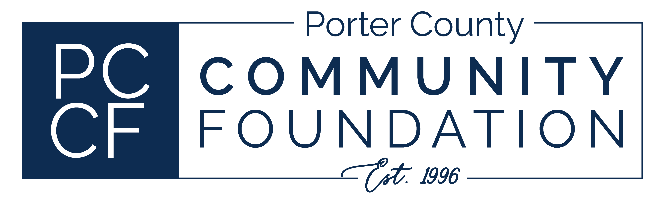 BCC Joseph E. Costanza Law Scholarship ApplicationGeneral Eligibility RequirementsApplicants for all scholarships must:Be a graduate from a high school in Lake, Porter, LaPorte, Jasper or Newton counties in Indiana;Be entering their second or third year of law school;Have a current GPA of 3.0 or greater;Must intend to practice law in Northwest Indiana upon graduation.APPLICATION INSTRUCTIONS:Please include the following information:Completed Application Form (typed and signed by applicant);Official law school transcripts;APPLICATION DEADLINEThe complete application packet must be returned by April 15, 2024 to:Porter County Community Foundation1401 Calumet AvenueValparaiso, IN  46383BCC JOSEPH E. COSTANZA LAW Scholarship ApplicationPlease click on gray text to complete form.  For check boxes, click the box.APPLICANT INFORMATIONSCHOOL INFORMATION  Academic Classification:   1st Year          2nd Year          3rd Year       FINANCIAL INFORMATION  Housing:   Live on Campus	 Live off Campus		 Live at HomeWHY I CHOSE LAW?Please provide a brief statement about why you chose to be a lawyer in Northwest Indiana.EXTRA-CURRICULAR/VOLUNTEER ACTIVITIESPlease describe those non-classroom activities in which you have participated during college and law school.  EMPLOYMENTCERTIFICATIONIn submitting this application, I certify that the information provided is complete and accurate to the best of my knowledge.  Falsification of information may result in termination of any scholarship granted.Name:Address:Phone No.(Cell if available)Email AddressDate of BirthHigh School Attended:Graduation Date:College Attended:Degree Received:Graduation Date:Law School Attending:Address:Student Identification Number:Expected Graduation Date:Tuition Costs:Expected Family Contribution from FAFSA:Organization/Activity:Participation Dates:Recognition, Awards, Offices Held:Employer:Position:Dates:Hours/Week:Applicant SignatureDate